Математические замочки(математический тренажер)Распечатайте, раскрасьте и играйте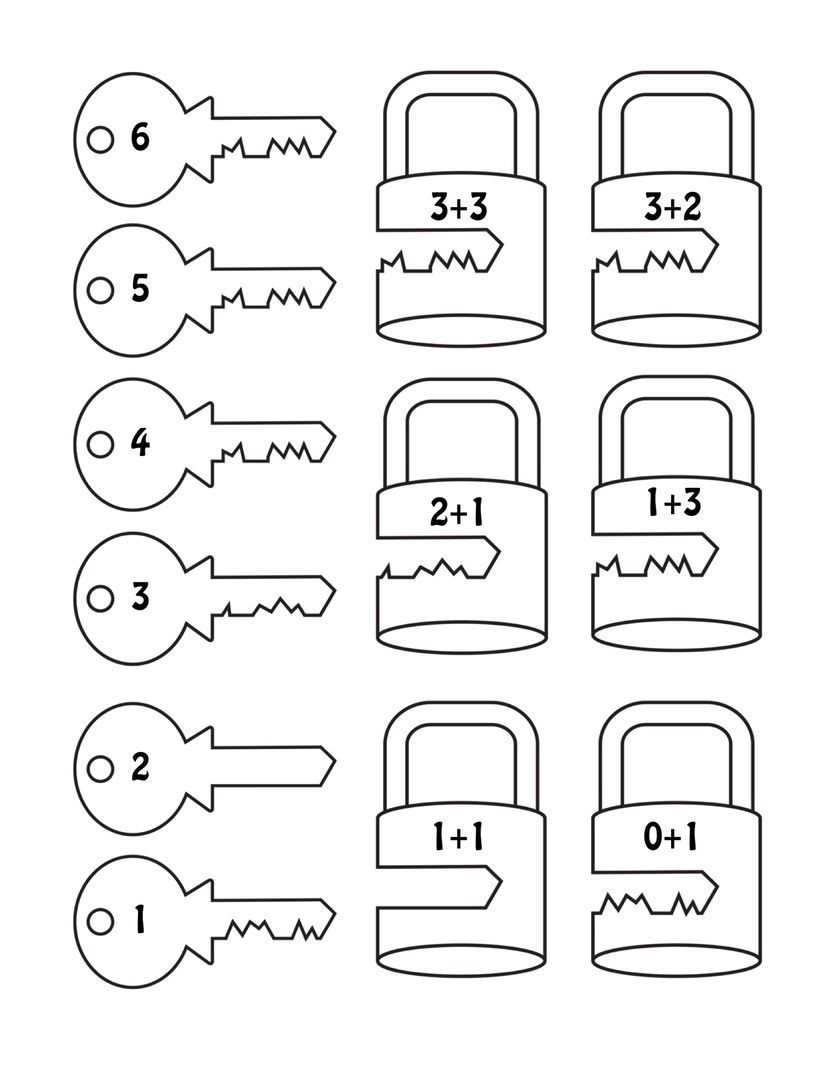 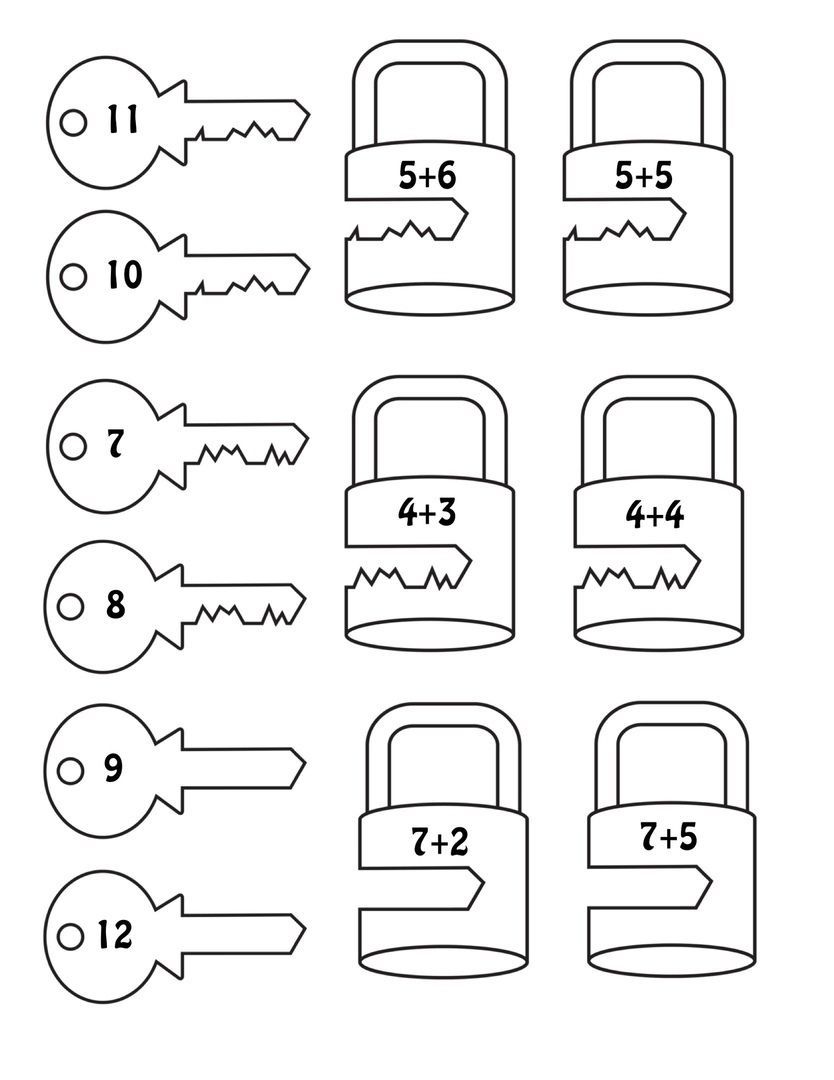 